                          3350 L. Honoapiilani Rd                                                     #215-152Lahaina, HI 96761www.RBOAA.orgMEMBERSHIP APPLICATIONCheck one:                      New Member          Renewal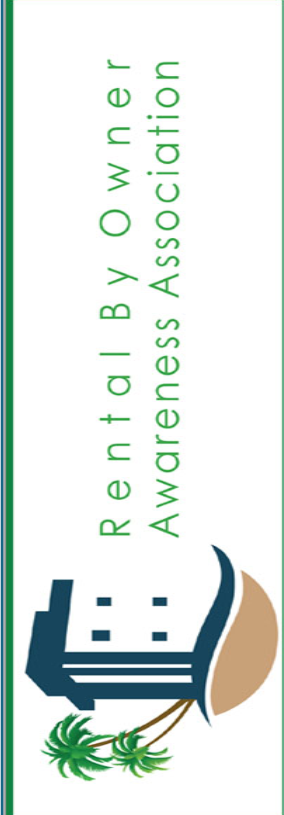 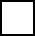 Name:   _______________________________________________________________________Address:  ______________________________________________________________________Phone Home: _____________________ Phone -- Business OR Cell________________________Email Address:  _________________________________________________________________Name of condo complex where property is located and unit number ________________________Website address for your property ___________________________________________________Optional member additional contribution _________ Non-member contribution amount ___________Make your Membership Fee or Contribution payable to:  Rental By Owner Awareness AssociationPlease let us know you are interested in joining one of our committees: Legal     Owner PR     Research     Media PR    Membership    Web, Twitter, FB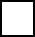 Mail to:								Email to:Rental By Owner Awareness Association			Membership@RBOAA.org3350 L. Honoapiilani Rd, #215-152Lahaina, HI 96761